МУНИЦИПАЛЬНОЕ БЮДЖЕТНОЕ ДОШКОЛЬНОЕ ОБРАЗОВАТЕЛЬНО УЧРЕЖДЕНИЕ ДЕТСКИЙ САД № 18 «СОЛНЫШКО»Сценарий спортивно-физкультурного праздника ко днюЗащитника Отечества «Будь мужчиной» для старшего дошкольного возраста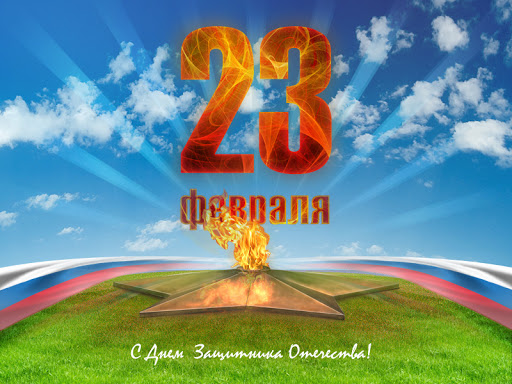 Провела: Инструктор по ФК Мирошниченко А.С.г. Приморско-Ахатрск2020 г.Цель:создать атмосферу праздника,способствовать гармонизации детско-родительских отношений в процессе совместной деятельности.Программные задачи:знакомить детей с традицией празднования Дня защитника Отечества;Развивать физические качества детей; смелость, ловкость, меткость.Совершенствовать координацию движений.Воспитание чувства патриотизма, любви к РодинеВыход: проходим круг и строимся в 2 колонныВедущий : Дорогие ребята! Уважаемые гости! Сегодня мы отмечаем замечаиельный праздник – День защитника Отечества. Это праздник всех защитников нашего Отечества, защитников мира, свободы и счастья. Солдаты и командиры нашей армии, стоят на службе и днем и ночью.И поздравить не только -  ваших пап, братьев, дедушек с днем рождения нашей армии, но и наших мальчиков, будущих защитников нашей Родины.Подготовительная «А»:1 реб.: Все наши дедушки и папы.Когда-то в армии служили,Учились защищать Россию,Всегда подтянутыми были.2 реб.: Носили форму и фуражку,Усердно спортом занимались,Стрелять учились очень метко,И пистолета не боялись.3 реб.:  Отважных, сильных и весёлыхМужчин сегодня поздравляем,И в день защитника ОтечестваЗдоровья, радости желаем4 реб.: У нас сегодня день особыйДля мальчишек и мужчинДень защитника ОтечестваЗнает каждый гражданин.5 реб.: Чтоб здоровье крепкоеБыло у ребят,Ведь мальчишка – этоБудущий солдат.6 реб.: Чтобы быть выносливымВ учении и в боюЗащищать любимуюРодину свою!7 реб.: Мы шагаем бравоЛевою и правою,Потому что все солдатыБыли тоже дошколята!Поскорей бы подрасти,Чтобы в армию пойти!Подготовительная «Б»:8 ребенок: Родная армия сильна,В боях непобедима.На страже Родины онаСтоит несокрушимо.9 ребенок: Служат в армии солдаты,Подражают им ребята.Мы немного подрастем –Тоже в армию пойдем.10 ребенок: Я пойду служить танкистом,Научусь в мишень стрелять.11 ребенок: У меня мечта простая:Покорить бы высоту!Летчиком я стать мечтаю,Но сначала подрасту.12 ребенок: А мне нравится пехота:Каска, фляжка на ремне.Очень важная работа –Быть солдатом на земле.Выстраиваемся в полукруг подг. А ( песня)Подг. А рассаживается на свои места (отдают воспитателям флажки).Выстраиваемся в полукруг Подг. Б (песня)Подг.. Б  рассаживается на свои места (отдают воспитателям флажки).Ведущий. Как гордо звучат слова: «защитник Отечества»! Наши солдаты, офицеры, генералы в любую минуту готовы встать на защиту нашей Родины и нас с вами. Наши мальчики очень хотят быть похожими на них, стать такими же сильными и отважными.Давайте же сейчас поздравим наших будущих защитников Отечества. От всей души мы пожелаем им расти сильными, смелыми, мужественными, добрыми и благородными. И всегда помнить о высоком звании мужчин.Я Девочки Подготовительной А группы приготовили сюрприз ( песня «Катюша»)Ведущий: Я думаю, каждому мальчику хочется надеть форму летчика, моряка, десантника… Но чтобы служить в армии надо быть не только умным, смелым, сильным. Нужно еще многое уметь! Так давайте с детских лет воспитывать в себе качества, необходимые защитнику Отечества. Сейчас мы проведем веселые конкурсы, чтобы убедиться лишний раз, что все мальчики готовы к службе в армии, проверим вашу ловкость, быстроту, выдержку. За каждый конкурс команды будут получать «звезду» на доску наград.Эстафета «кто быстрее?»Команды выстраиваются. Каждой команде дается палочка. Командам требуется оббежать конус и передать эстафету (палочку). Получает звезду та команда, которая выполнить эстафету правильно.Эстафета «Одень пилотку»Командам требуется добежать до стульчика с пилотками одеть одну и вернуться обратно, передать эстафету (пять) и встать в конец строя. Получает звезду та команда, которая выполнить эстафету правильно.Эстафета «Полоса препятствий»Командам требуется пролезть через дугу, оббежать конус, пропрыгать по блинчикам и отдать эстафету другому участнику. Получает звезду та команда, которая выполнить эстафету правильно.Эстафета  «Меткий стрелок».
Каждому члену команды выдается по мешочку с песком. Нужно добежать до блинчика, встать на него двумя ногами и бросить в обруч мешочком с песком. Получает звезду та команда, которая выполнить эстафету правильно.Ведущий: Мальчик вы огромные молодцы, показали нам какие вы быстрые, ловкие и смелые. (Апплодисменты, команды садятся на стульчики).Девочки Подготовительной Б группы приготовили сюрприз (танец «Маленькие Звёздочки»Ведущий. Сегодня мы убедились, что у нас подрастает достойное поколение защитников Отечества. А это значит, что у нас будет кому защищать нашу Родину. Мы поздравляем еще раз всех с Днем защитника Отечества, желаем здоровья и счастья. И пусть небо над Россией и всем миром всегда будет голубым! Ребята, а теперь давай те проверим наших пап. Зовите своих пап. Будем проверять какие они ловкие, быстрые и умные. Папы участвуют, дети болеют. Папы тоже за выполнение эстафеты будут получать для своей команды звёздочку.Эстафета «разменируй поле»Папам завязываются глаза. Их задача собрать больше предметов, т.е. разменировать наше поле. Получает звезду та команда, которая разминирует больше мин.Эстафета «собери донесение»Каждой команде выдется конверт с разрезанной картинкой. Папы, должны собрать донесение для своей команды. Получает звезду та команда, которая выполнить эстафету правильно.Ведущий: Наши папы молодцы! А смогут они нам станцевать танец Яблочко?! Ребята как вы думаете, смогут?Танец «Яблочко» Ведущий: Вот и закончился наш праздник! За то, что солнце светит нам За то, что нет войны, Спасибо тем, кто бережет покой родной страны. Всех защитников страны Поздравляем нынче мы. Все солдаты берегут Землю, небо, мир и труд Для того, чтобы все дети Жили счастливо на свете.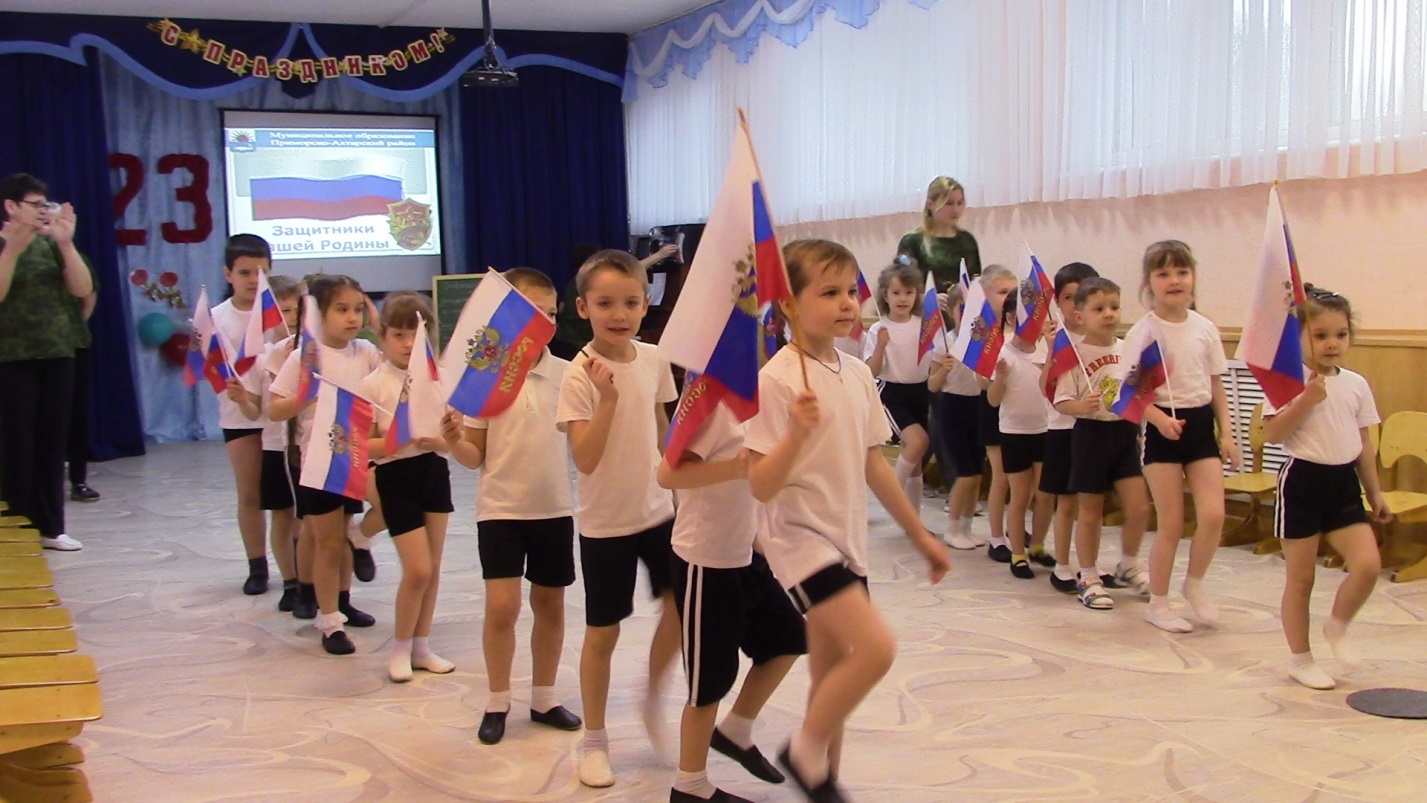 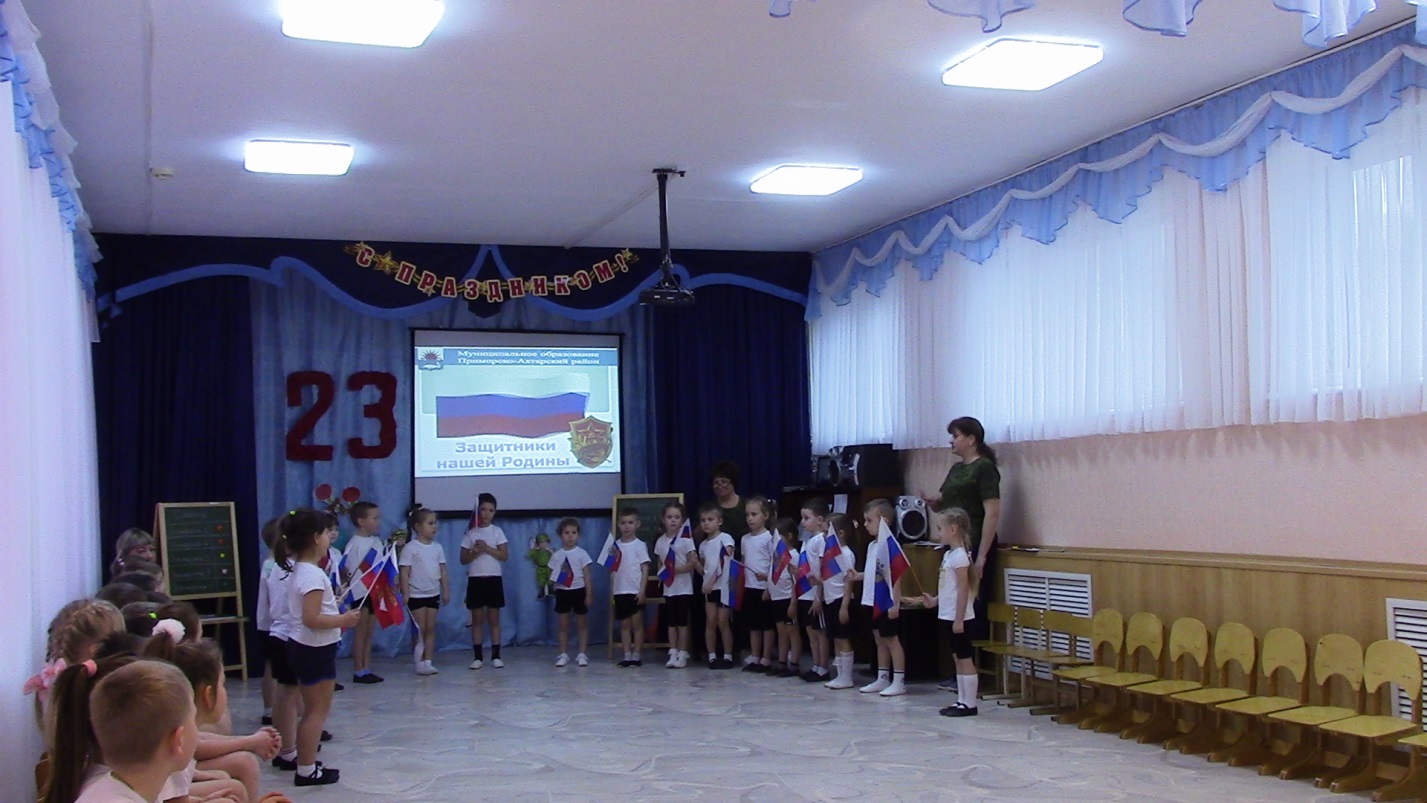 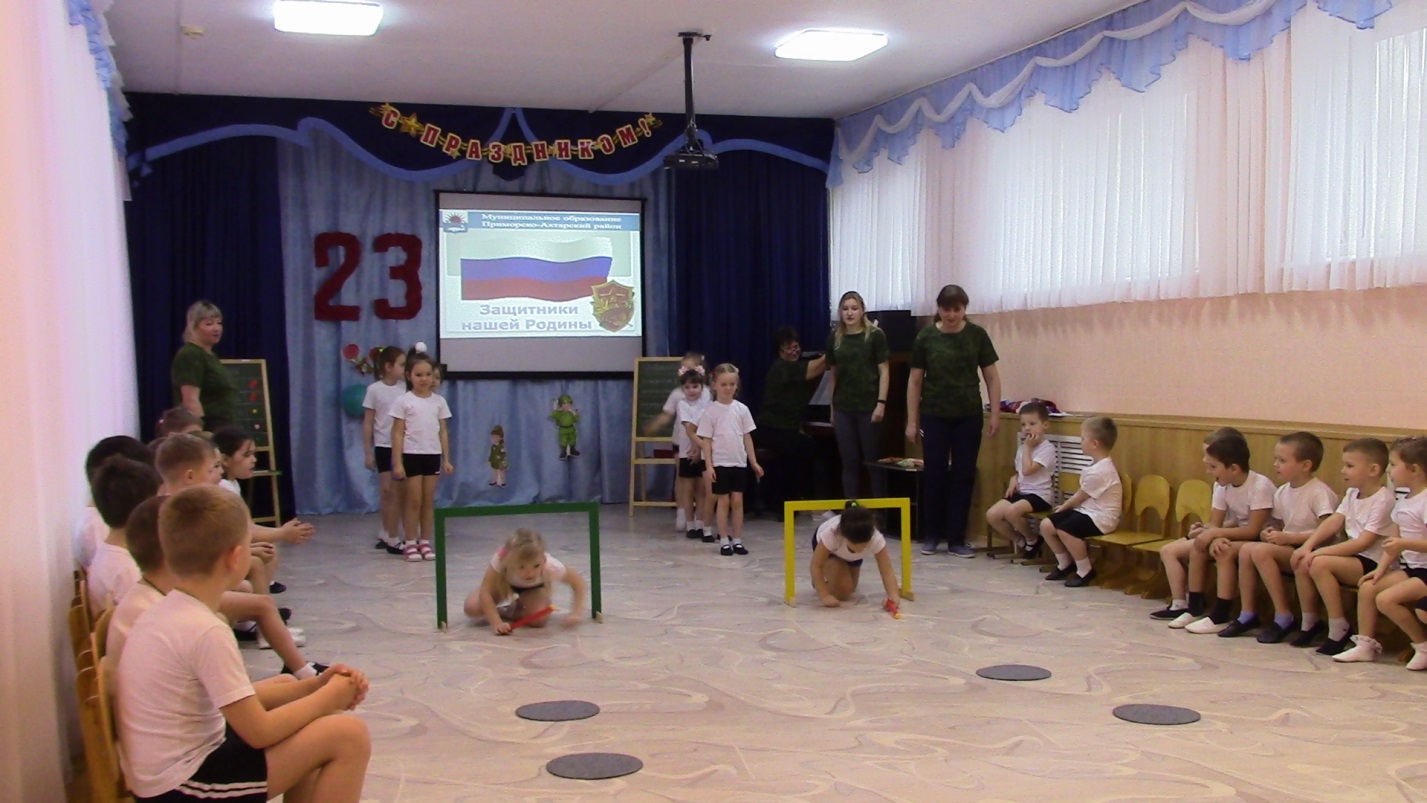 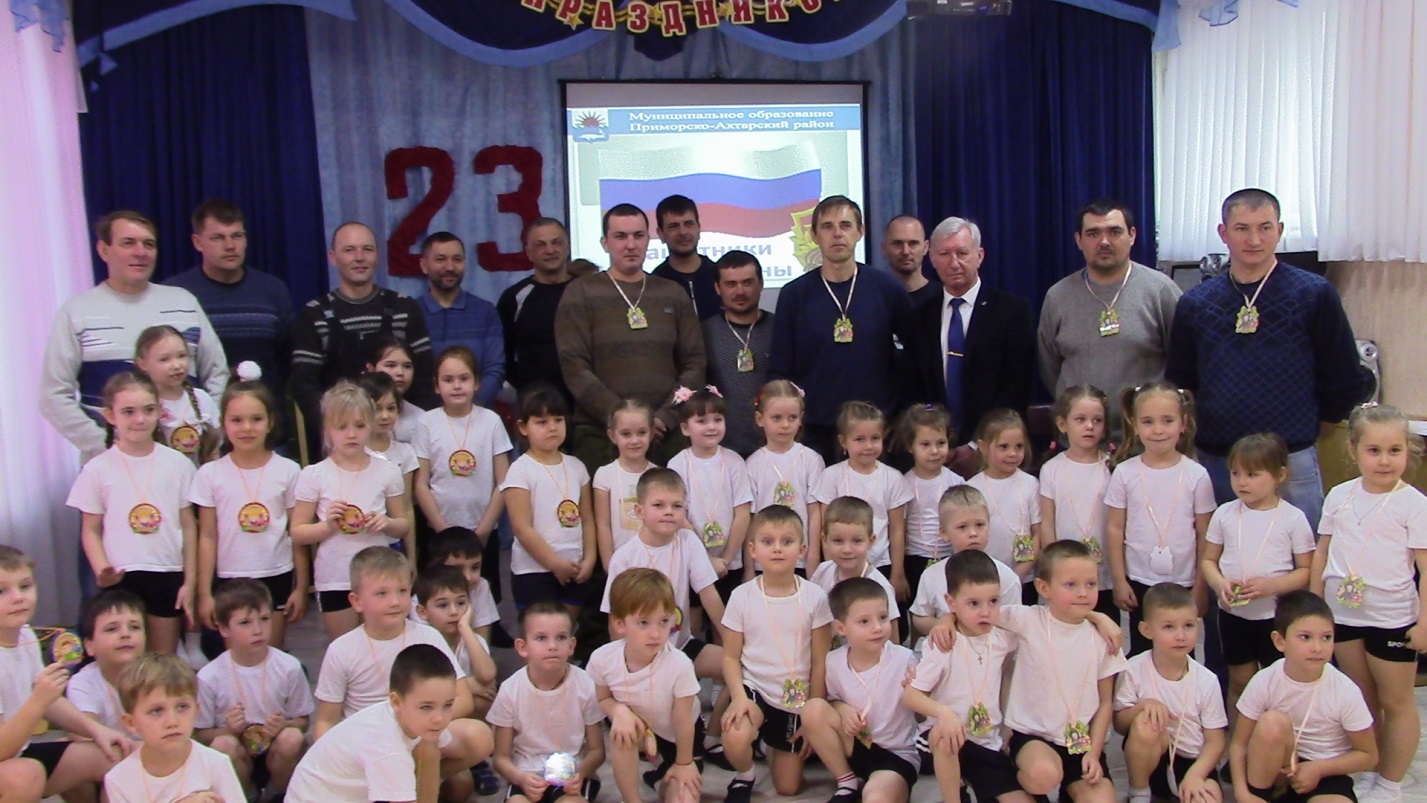 